Plants, Plants and More Plants!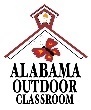 Name:_______________________  Date: _______________Animal Behaviors That Lead to New Plants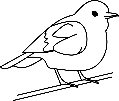 Go on an investigation through your outdoor classroom. Check the behaviors that you observe that can lead to new plants growing. Then draw one of your observations in the box provided.  Pollinators moving pollen from flower to flowerBird droppings with seedsBirds eating at feeders and dropping seeds Burrs in fur on wildlife Scat with pits or seeds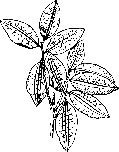 Specialized Plant Structures That Lead to New PlantsSelect a plant in your Outdoor Classroom. Draw it in the box provided. Analyze the plants and check any specialized structures. 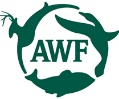 